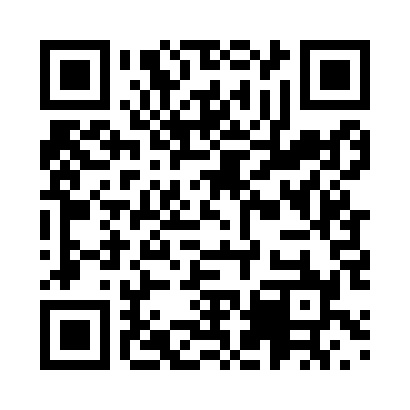 Prayer times for Zorkovce, SlovakiaMon 1 Jul 2024 - Wed 31 Jul 2024High Latitude Method: Angle Based RulePrayer Calculation Method: Muslim World LeagueAsar Calculation Method: HanafiPrayer times provided by https://www.salahtimes.comDateDayFajrSunriseDhuhrAsrMaghribIsha1Mon2:234:4512:496:198:5211:062Tue2:244:4612:496:198:5111:063Wed2:244:4712:496:198:5111:064Thu2:244:4712:496:188:5011:065Fri2:254:4812:496:188:5011:056Sat2:254:4912:496:188:5011:057Sun2:264:5012:506:188:4911:058Mon2:264:5112:506:188:4811:059Tue2:264:5212:506:178:4811:0510Wed2:274:5212:506:178:4711:0511Thu2:274:5312:506:178:4611:0412Fri2:284:5412:506:168:4611:0413Sat2:284:5512:506:168:4511:0414Sun2:294:5612:506:168:4411:0415Mon2:294:5712:516:158:4311:0316Tue2:304:5912:516:158:4211:0317Wed2:305:0012:516:148:4111:0318Thu2:315:0112:516:148:4011:0219Fri2:315:0212:516:138:3911:0220Sat2:325:0312:516:138:3811:0121Sun2:325:0412:516:128:3711:0122Mon2:335:0512:516:118:3611:0023Tue2:335:0712:516:118:3511:0024Wed2:345:0812:516:108:3410:5825Thu2:345:0912:516:098:3210:5626Fri2:355:1012:516:098:3110:5327Sat2:375:1212:516:088:3010:5028Sun2:405:1312:516:078:2810:4829Mon2:435:1412:516:068:2710:4530Tue2:465:1612:516:058:2610:4231Wed2:495:1712:516:058:2410:40